Interreg V-A Slovakia-Hungary Cooperation ProgrammeR2 and M3 - Development of production capacities in order to become a supplier development of production capacities in order to become a supplierSKHU/1802/3.1/033Carpentry and mechanical engineering professions were promoted in cross-border cooperation(Illusztráció: Pixabay) 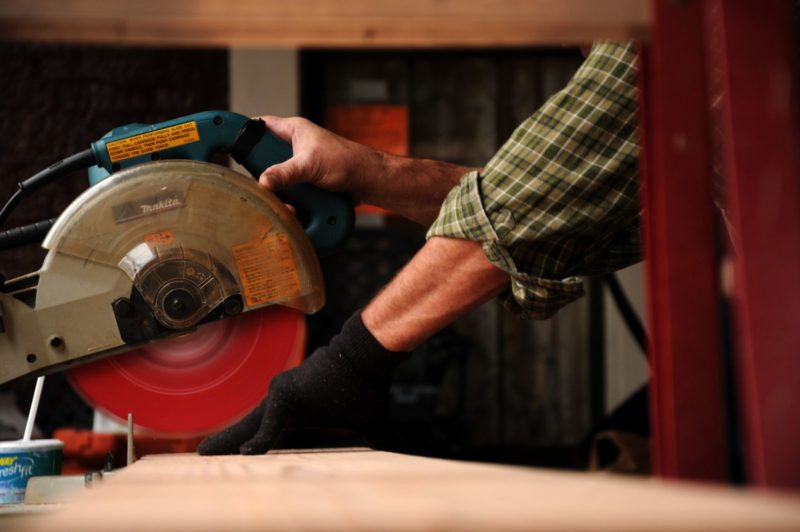 The Nógrád County Chamber of Commerce and Industry and the Secondary Technical School in Fiľakovo was working together for more than a year in order to promote the professions in the carpentry and mechanical engineering sectors. The cooperation of the organizations that joined the partnership was supported by the Interreg V-A Slovakia-Hungary Cooperation Programme.The project was implemented by the Nógrád County Chamber of Commerce and Industry with a grant of 84,330 euros and - together with its partner from Fiľakovo - they spent 143.589 euros to achieve their common goals. In the fancy-named "TRAIN" project professions in the wood industry and mechanical engineering sectors with significant industrial traditions but nowadays of declining interest in the border region were managed to become attractive in a most diverse ways.The support was put to good use: in addition to the implemented academic competition, several competence development trainings and factory visits, the cooperating parties also developed new training programs and incentive systems for long-term use. The carpentry workshop of Fiľakovo Secondary Technical School was able to expand with new, modern machines, but also as a result of the project, learning the professions was made easier for young people with learning problems, too.For the latter target group, the metal industry profession was covered in two methodological training films. The complete visual processing of metal industry material knowledge and cutting took place at 28 filming locations on both sides of the border, the film is also available with narration in Hungarian and Slovak languages for the vocational training institutions in the region. The films made their debut at a thematic workshop, where professionals from the Nógrád County Vocational Training Center made their suggestions for the most efficient practical use.Not only the new training programs and incentive systems will be beneficial in the long term in the border region: the jointly organized academic competition will be repeated and the methodological educational film is already being used in the professionally involved schools.www.skhu.eu       www.nkik.hu       www.technifi.hu